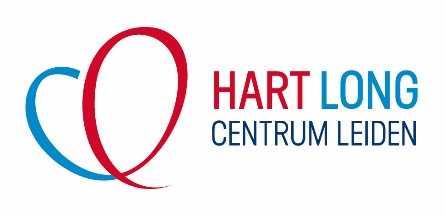 Regionale refereeravond Thorax OncologieMaandag 17 december 2019, 18.00-21.15 uurLocatie: LUMC, Collegezaal 3Programma1800-1830:	Inloop, registratie, walking dinner/buffet (locatie Paleijhs, K-0)1830-1835:	Welkom en opening	Jasper Smit / Frank Borm1835-1900:	Immunotherapie neo-adjuvant	Jasper Smit1900-1930:	Targeted therapy, year in review	Joop de Langen1930-2000:	Protonentherapie in longkanker, de toekomst?	Krista van Doorn2000-2030:	Nieuws mesothelioom	Frank Borm2030-2100:	Microbioom en longkanker	Pieter Hiemstra / Anne vd Does2100-2115:	Vragen en afsluiting	Jasper Smit / Frank BormAccreditatie aangevraagd bij: Nederlandse Vereniging van Artsen voor Longziekten en Tuberculose (NVALT), Nederlandse Vereniging voor Radiotherapie en Oncologie (NVRO) en de Nederlandse Vereniging voor Pathologie (NVVP)